Список победителей в личном и командном зачете IX-й Всероссийской студенческой олимпиады по бухгалтерскому учету имени Я.В. Соколова (16 апреля 2024г.)Диплом лауреата в IX-й Всероссийской студенческой олимпиады по бухгалтерскому учету имени Я.В. Соколова в номинации «Командное первенство»:Диплом лауреата в IX-й Всероссийской студенческой олимпиады по бухгалтерскому учету имени Я.В. Соколова в номинации «Личное первенство»:Слова благодарности и вручаем благодарственные письма научным руководителям за высокий уровень подготовки студентов, формирование исследовательских навыков и профессиональных компетенций.Федеральное государственное бюджетное образовательное учреждение высшего образования «Байкальский государственный университет»Копыловой Татьяне Ильиничне – к.э.н., доцент кафедры бухгалтерского учёта и налогообложенияФедеральное государственное бюджетное образовательное учреждение высшего образования «Белгородский государственный технологический университет им. В.Г. Шухова»Шевченко Марии Владимировне – к.э.н., доцент кафедры бухгалтерского учета анализа и аудитаФедеральное государственное автономное образовательное учреждение высшего образования «Белгородский государственный национальный исследовательский университет»Назаровой Анастасии Николаевне – старший преподаватель кафедры инновационной экономики и финансов  ГБПОУ «Брянский строительный колледж имени профессора Н.Е. Жуковского»Марусовой Екатерине Ивановне  - преподаватель Владимирский филиал Федерального государственного бюджетного образовательного учреждения высшего образования «Финансовый университет при Правительстве Российской Федерации»Стельмашенко Наталье Дмитриевне – к.э.н., доцент кафедры «Экономика и финансы»Баженову Александру Александровичу – к.э.н., профессор  кафедры «Экономика и финансы»Автономное образовательное учреждение высшего образования Ленинградской области «Государственный институт экономики, финансов, права и технологий»Пушинину Андрею Вячеславовичу – к.э.н., заведующий кафедрой бухгалтерского учета и статистикиФедеральное государственное бюджетное образовательное учреждение высшего образования «Государственный университет морского и речного флота имени адмирала С. О. Макарова»Чекалиной Екатерине Вадимовне – к.э.н., доцент кафедры Организационно-экономического обеспечения деятельности транспортных организаций  Димитровградский инженерно-технологический институт – филиал Федерального государственного автономного образовательного учреждения высшего образования «Национальный исследовательский ядерный университет «МИФИ»Орловой Людмиле Дмитриевне – к.э.н., заведующая кафедрой экономики и управления ДИТИ НИЯУ МИФИФедеральное государственное бюджетное образовательное учреждение высшего образования «Донской государственный технический университет»Шуховой Ольге Анатольевне – к.э.н., доцент кафедры Бухгалтерский учёт, анализ и аудит  Федеральное государственное бюджетное образовательное учреждение высшего образования  «Казанский национальный исследовательский технический университет им. А.Н. Туполева—КАИ»Вакс Вере Борисовне – к.э.н., доцент кафедры экономической теории и управления ресурсамиКраснодарский филиал федерального государственного образовательного бюджетного учреждения высшего образования «Финансовый университет при Правительстве Российской Федерации»​Добруновой Марии Алексеевне – к.э.н., доцент кафедры Экономика и финансыФедеральное государственное бюджетное образовательное учреждение высшего образования  «Кубанский государственный аграрный университет им. Трубилина»Сафоновой Маргарите Фридриховне – д.э.н., профессор кафедры аудитаФедеральное государственное бюджетное образовательное учреждение высшего образования  «Кузбасский государственный технический университет им. Т. Ф. Горбачева»Тюленевой Татьяне Александровне – к.э.н., доцент кафедры экономики Федеральное государственное бюджетное образовательное учреждение высшего образования «Курский государственный университет»Овчинниковой Ольге Александровне – к.э.н., доцент кафедры экономики, финансов и учетаФедеральное государственное автономное образовательное учреждение высшего образования «Национальный исследовательский Нижегородский государственный университет им. Н.И. Лобачевского» Милосердовой Анне Николаевне – к.э.н., доцент кафедры бухгалтерского учетаФедеральное государственное автономное образовательное учреждение высшего образования «Национальный исследовательский ядерный университет «МИФИ» Черных Инне Николаевне – к.э.н., доцент кафедры бухгалтерского учета и аудитаФедеральное государственное бюджетное образовательное учреждение высшего образования «Новосибирский государственный аграрный университет»Давыдовой Елене Юрьевне – старший преподаватель кафедры   учёта и финансовых технологийФедеральное государственное бюджетное образовательное учреждение высшего образования  «Новосибирский государственный университет экономики и управления «НИНХ»Головиной Наталье Анатольевне – доцент кафедры информационно-аналитического обеспечения и бухгалтерского учетаФедеральное государственное бюджетное образовательное учреждение высшего образования «Оренбургский государственный университет»Егоровой Людмиле Геннадиевне – к.э.н., доцент кафедры бухгалтерского учета, анализа и аудита Волгоградский филиал федерального государственного бюджетного образовательного учреждения инклюзивного высшего образования «Российский государственный университет социальных технологий»Демидовой Анне Сергеевне – преподаватель кафедры  Экономика и бухгалтерский учёт по отраслямФедеральное государственное бюджетное образовательное учреждение высшего образования «Санкт-Петербургский государственный морской технический университет»Наумовой Елене Аркадьевне – к.э.н., доцент заведующий кафедрой бухгалтерского учета и аудитаФедеральное государственное бюджетное образовательное учреждение высшего образования «Санкт-Петербургский государственный университет»Львовой Дине Алексеевне – д.э.н.,  заведующая кафедрой  статистики учёта и аудитаГенераловой Наталья Викторовна – к.э.н., доцент кафедры  статистики учёта и аудитаЗуге Екатерине Игоревне – к.э.н., доцент кафедры  статистики учёта и аудитаКарельской Светлане Николаевне – к.э.н., доцент кафедры  статистики учёта и аудитаСоболевой Генриетте Валентиновне – к.э.н., доцент кафедры  статистики учёта и аудитаСоколовой Анастасии Александровне – к.э.н., доцент кафедры  статистики учёта и аудитаТерентьевой Татьяне Олеговне – к.э.н., доцент кафедры статистики учёта и аудитаФедеральное государственное бюджетное образовательное учреждение высшего образования «Санкт-Петербургский государственный университет»Штиллер Марине Владимировне – д.э.н., профессор кафедры бухгалтерского учета и анализаАбдаловой Елене Борисовне – к.э.н., доцент кафедры бухгалтерского учета и анализаАндреевой Дарье Андреевне – к.э.н., доцент кафедры экономической безопасностиПономаревой Светлане Валерьевне – д.э.н., профессор кафедры  бухгалтерского учета и анализаРусецкой Ольге Васильевне – к.э.н., доцент кафедры экономики и управления предприятиями и производственными комплексамиСоколовой Наталье Антоновне – к.э.н., доцент кафедры экономики и управления предприятиями и производственными комплексамиСанкт-Петербургский имени В.Б. Бобкова филиал государственного казенного образовательного учреждения высшего образования «Российская таможенная академия»Кузминых Юлии Валерьевне – д.э.н., профессор кафедры  управленияЧастное образовательное учреждение высшего образования «Санкт-Петербургский университет технологий управления и экономики»Синцовой Елене Алексеевне – к.э.н., заведующий кафедрой международных финансов и бухгалтерского учетаФедеральное государственное автономное образовательное учреждение высшего образования «Санкт-Петербургский политехнический университет Петра Великого»Антышевой Елене Робертовне – к.э.н., доцент Высшей инженерно-экономической школыФедеральное государственное бюджетное образовательное учреждение высшего образования «Санкт-Петербургский государственный аграрный университет»Андреевой Олесе Олеговне – к.э.н., доцент кафедры экономики и бухгалтерского учетаСеверо-Западный институт управления филиал РАНХиГСГрадусовой Валентине Николаевне – к.э.н., доцент кафедры менеджментаФедеральное государственное автономное образовательное учреждение высшего образования «Северо-Кавказский федеральный университет»Белоусову Анатолию Ивановичу – д.э.н., профессор кафедры цифровых бизнес-технологий и систем учетаФедеральное государственное бюджетное образовательное учреждение высшего образования «Северо-Осетинский государственный университет имени Коста Левановича Хетагурова»Аркаути Вите Викторовне – к.э.н., доцент кафедры Финансов, бухгалтерского учёта и налогообложенияФедеральное государственное бюджетное образовательное учреждение высшего образования «Сибирский государственный университет науки и технологий имени академика М.Ф. Решетнева»Ивакиной Ираиде Ивановне – к.э.н., доцент кафедры учёта, финансов и экономической безопасностиРихтгофен Олеся Александровне – к.э.н., доцент кафедры учёта, финансов и экономической безопасностиСмоленский филиал Федерального государственного бюджетного образовательного учреждения высшего образования «Российская академия народного хозяйства и государственной службы при Президенте Российской Федерации»Голубевой Татьяна Владимировна – старший преподаватель кафедры экономики и проектного менеджмента Федеральное государственное бюджетное образовательное учреждение высшего образования  «Ставропольский государственный аграрный университет»Кулиш Наталье Валентиновне – к.э.н., доцент кафедры бухгалтерского учетаСытник Ольге Егоровне – к.э.н., доцент кафедры бухгалтерского учетаТатариновой Марии Николаевне – к.э.н., доцент кафедры бухгалтерского учетаФеськовой Марине Викторовне – к.э.н., доцент кафедры бухгалтерского учетаФедеральное государственное бюджетное образовательное учреждение высшего образования «Тамбовский государственный университет имени Г.Р. Державина»Мялкиной Анне Франковне – к.э.н., доцент кафедры стратегического развития экономикиРихтгофен Олесе Александровне – к.э.н., доцент кафедры учёта, финансов и экономической безопасностиФедеральное государственное бюджетное образовательное учреждение высшего образования «Тувинский государственный университет»Монгуш Ольге Николаевне – к.э.н., заведующей кафедрой бухгалтерского учета, анализа и аудитаОюн Аяне Орлановне – к.э.н., доценту кафедры бухгалтерского учета, анализа и аудитаФедеральное государственное автономное образовательное учреждение высшего образования «Тюменский государственный университет»Токмаковой Елене Геннадьевне  – к.э.н., доцент кафедры системного анализа и контроляФедеральное государственное бюджетное образовательное учреждение высшего образования «Уральский государственный экономический университет»Шараповой Наталье Владимировне –  д.э.н., заведующая кафедрой бухгалтерского учета и аудита Шараповой Валентине Михайловне  – д.э.н., профессор кафедры бухгалтерского учета и аудитаРыкалиной Ольге Анатольевне – к.э.н., доцент кафедры бухгалтерского учета и аудитаФедеральное государственное бюджетное образовательное учреждение высшего образования «Уфимский государственный нефтяной технический университет»Киреевой Ольге Александровне – к.э.н., доцент кафедры корпоративных финансов и учётных технологийСафиной Резеде Раисовне  – к.э.н., доцент кафедры корпоративных финансов и учётных технологийКадесниковой Оксане Владимировне – старший преподаватель кафедры корпоративных финансов и учётных технологийБюджетное учреждение высшего образования Ханты-Мансийского автономного округа – Югры «Сургутский государственный университет»Пучковой Надежде Викторовне – к.э.н., доцент заведующий кафедрой экономических и учетных дисциплинФедеральное государственное бюджетное образовательное учреждение высшего образования  «Юго-западный государственный университет»Алексеевой Виктории Владимировне – к.э.н., доцент кафедры экономики, управления и аудитаФедеральное государственное бюджетное образовательное учреждение высшего образования  «Ярославский государственный технический университет»Белову Алексею Владимировичу – к.э.н., доцент кафедры экономики и управленияУчреждение образования "Белорусский государственный экономический университет" Ускевич Татьяне Геннадьевне – заведующая кафедрой бухгалтерского учета, анализа и аудита в торговле Киреенко Надежде Николаевне – доцент кафедры «Бухгалтерский учет, анализ и аудит в АПК и транспорте» Головач Ольге Владимировне – заведующая кафедрой бухгалтерского учета, анализа и аудита в промышленностиУчреждение образования «Белорусский государственный университет транспорта»Шорец Татьяне Викторовне  – старший преподаватель кафедры «Учётные системы и технологии бизнес-менеджмента»НАО «Евразийский национальный университет имени Л.Н. Гумилева»Жолаевой Маргарите Ахантаевне –  доцент кафедры «Учет и анализ» Молдашбаевой Луизе Полатхановне – ассоциированный профессор кафедры «Учет и анализ» Учреждение «Университет Туран»	Досаевой Алие Журкабайкызы – ассоциированный профессор кафедры «Учет и аудит» ЧУ «Карагандинский университет Казпотребсоюза» Березюк Валентине Ивановне  – заведующая кафедрой  "Бухгалтерский учет и аудит" НАО «Карагандинский университет имени академика Е.А. Букетова» Сыздыковой Эльмире Жаслановне – профессор кафедры «Бухгалтерский учет и аудит»Профессиональный колледж Кыргызско-Турецкого университета «Манас», Кыргызстан Алиевой Насикат Болотовне – преподаватель 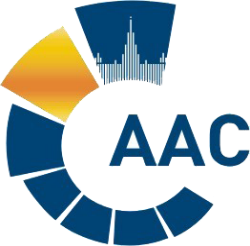 САМОРЕГУЛИРУЕМАЯ ОРГАНИЗАЦИЯ АУДИТОРОВ     АССОЦИАЦИЯ «СОДРУЖЕСТВО» 
член Международной Федерации Бухгалтеров (IFAC)(ОГРН 1097799010870, ИНН 7729440813, КПП 772901001) 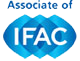 119192, г. Москва, Мичуринский проспект, дом 21, корпус 4. т: +7 (495) 734-22-22, ф: +7 (495) 734-04-22, www.sroaas.ru , info@sroaas.ruМестоФИО участниковВУЗ1-е местоПерелазова Елизавета Павловну Карташова Александра НиколаевнаЗамалдинова Полина ТагировнаБуханова Анастасия Александровна Зотова Валерия ВадимовнаФедеральное государственное  бюджетное образовательное учреждение высшего образования «Санкт-Петербургский государственный экономический университет»1-е местоБулай Диана Ивановна Мотевич Александра ВитальевнаГриневич Мария АлександровнаКовзан Сабрина Станиславовна Пушкаревич Мария СергеевнаУчреждение образования "Белорусский государственный экономический университет"1-е местоШтерн Алексей Константинович Серебрякова Алина ПавловнаЦуканова Влада ЮрьевнаПлотникова Валерия Евгеньевна Ивлева Ульяна АлександровнаФедеральное государственное бюджетное образовательное учреждение высшего образования "Кузбасский государственный технический университет имени Т.Ф. Горбачева"2-е местоВалеев Виталий ДмитриевичРумянцев Иван ВладимировичМинина Анастасия АлексеевнаВолнистова София Вадимовна Хренкова Ирина ВладимировнаФедеральное государственное бюджетное образовательное учреждение высшего образования «Ярославский  государственный технический университет»2-е местоБояркина Ксения АльбертовнаНазьмова Александра АндреевнаБурый Борис Русланович Боталова Юлиана НиколаевнаЛеонова Елизавета КонстантиновнаФедеральное государственное бюджетное образовательное учреждение высшего образования «Санкт-Петербургский государственный университет»2-е местоТоктасина Зарина Жаналыковна Калиолла НұрсұлуНуржанова Шырай НуржанкызыХамидуллина Дәмелі МаратқызыСерикбаева Еркежан АйтбаевнаНАО "Евразийский национальный университет имени Л.Н. Гумилева2-е местоВоробьева Дарья Кирилловна Аллагулов Борис АлексеевичЧеремисина Алёну ДенисовнаМижакова Арина Владиславовна Горбунов Сергей НиколаевичФедеральное государственное бюджетное образовательное учреждение высшего образования "Новосибирский государственный университет экономики и управления "НИНХ"3-е местоПукелова Татьяна АлексеевнаАрыков Илья АлександровичЧужегов Алексей АлександровичКуликов Денис Юрьевич Полонец Леонид АндреевичФедерального государственного бюджетного образовательного учреждения высшего образования «Новосибирский государственный аграрный университет»3-е местоПеревозникова Виктория АндреевнаСтукалова Анастасия ВячеславовнаГоряйнова Валерия СергеевнаДжашеева Милана ДагировнаШорохова Виктория АлександровнаФедеральное государственное бюджетное образовательное учреждение высшего образования «Ставропольский государственный аграрный университет»3-е местоГончарова Мария АлександровнаАлехина Мария АлексеевнаКоверзнева Валерия СергеевнаМиронова Анастасия Владимировна Медведева Ирина ЕвгеньевнаФедеральное государственное бюджетное образовательное учреждение высшего образования «Курский государственный университет»3-е местоЕлисеева Алина Юрьевна  Калиева Аружан ЕржановнаБелик Анастасия АндреевнаПавлова Дарья АлексеевнаАліхожа Алуу МуратқызыУчреждение «Университет «Туран»3-е местоГомонова Елизавета Сергеевна Зайцева Елена АлексеевнаПтушкина Екатерина РомановнаКорнюшина Анна Сергеевна Дремайлова Евгения АлександровнаГБПОУ "Брянский строительный колледж имени профессора Н.Е. ЖуковскогоМестоФИО участниковВУЗ1-е местоВалеев Виталий ДмитриевичФедеральное государственное бюджетное образовательное учреждение высшего образования «Ярославский государственный технический университет»1-е местоЕлисеева Алина ЮрьевнаУчреждение «Университет "Туран"»1-е местоШтерн Алексей КонстантиновичФедеральное государственное бюджетное образовательное учреждение высшего образования "Кузбасский государственный технический университет имени Т.Ф. Горбачева"1-е местоБурова Александра Станиславовна  Учреждение образования "Белорусский государственный университет транспорта"2-е местоПукелова Татьяна АлексеевнаФедеральное государственное бюджетное образовательное учреждение высшего образования «Новосибирский государственный аграрный университет»2-е местоБояркина Ксения АльбертовнаФедеральное государственное бюджетное образовательное учреждение высшего образования «Санкт-Петербургский государственный университет»2-е местоБулай Диана ИвановнаУчреждение образования "Белорусский государственный экономический университет"2-е местоТоктасина Зарина Жаналыковна  НАО "Евразийский национальный университет имени Л.Н. Гумилева"2-е местоСеребрякова Алина ПавловнаФедеральное государственное бюджетное образовательное учреждение высшего образования "Кузбасский государственный технический университет имени Т.Ф. Горбачева"2-е местоПлотникова Валерия ЕвгеньевнаФедеральное государственное бюджетное образовательное учреждение высшего образования "Кузбасский государственный технический университет имени Т.Ф. Горбачева"2-е местоАвидова Нодира Алишеровна  Профессиональный Колледж  Кыргызко-Турецкого университета “Манас”2-е местоУсенбаева Перизат Алмазбековна  Профессиональный Колледж  Кыргызко-Турецкого университета “Манас”3-е местоСеленкова Александра СергеевичаФедеральное государственное автономное образовательное учреждение высшего образования «Национальный исследовательский Нижегородский государственный университет им. Н.И. Лобачевского»3-е местоПеревозникова Виктория АндреевнаФедеральное государственное бюджетное образовательное учреждение высшего образования «Ставропольский государственный аграрный университет»3-е местоПляшечко Ксения АндреевнаКраснодарский филиал федерального государственного образовательного бюджетного учреждения высшего образования «Финансовый университет при Правительстве Российской Федерации»3-е местоКалиолла Нұрсұлу  НАО "Евразийский национальный университет имени Л.Н. Гумилева"3-е местоМотевич Александра Витальевна  Учреждение образования "Белорусский государственный экономический университет"3-е местоОвчаренко Дарья ОлеговнаЧУ «Карагандинский университет Казпотребсоюза»3-е местоЦуканова Влада ЮрьевнаФедеральное государственное бюджетное образовательное учреждение высшего образования "Кузбасский государственный технический университет имени Т.Ф. Горбачева"3-е местоВоробьева Дарья КирилловнаФедеральное государственное бюджетное образовательное учреждение высшего образования "Новосибирский государственный университет экономики и управления "НИНХ"3-е местоГомонова Елизавета Сергеевна  ГБПОУ "Брянский строительный колледж имени профессора Н.Е. Жуковского"3-е местоПатидинова Айтурган НурбековнаПрофессиональный Колледж  Кыргызко-Турецкого университета “Манас”